Дополнительная общеобразовательная общеразвивающая программа Мультимедийная студия "Школа тележурналистики"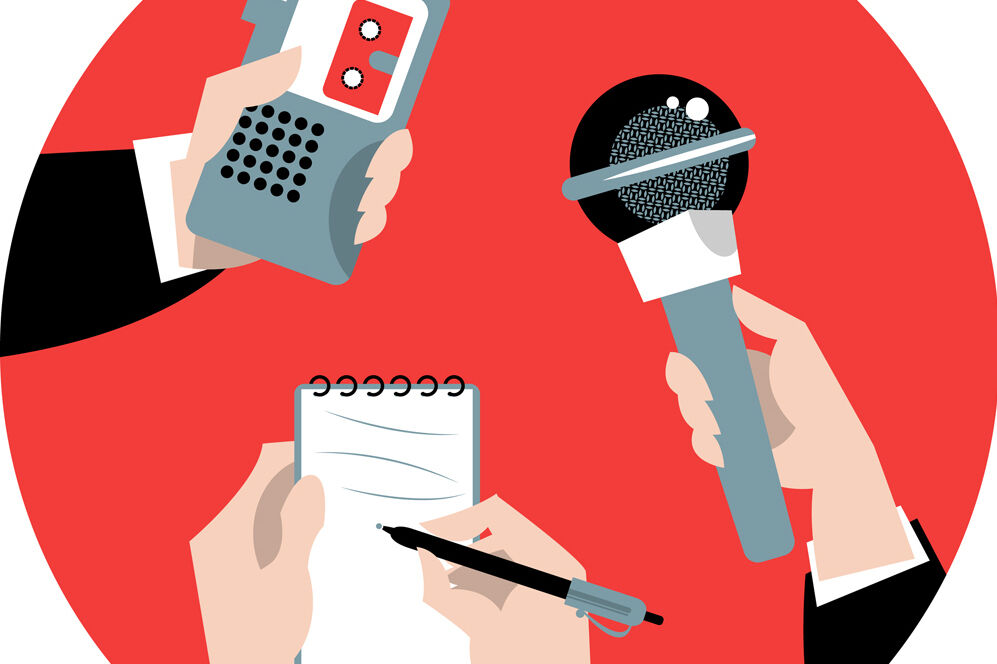 ОписаниеПрограмма рассчитана для детей, желающих научиться монтировать, обрабатывать видео, вставлять спецэффекты.Ребята познакомятся с программами для обработки видео, попробуют себя в роли видеомонтажера, смогут грамотно разговаривать, нестандартно и креативно мыслить.СодержаниеПрограмма включает в себя изучение следующих тем:Роль журналистики в обществе. Журналистика и общественное мнение.Факт и его интерпретация. Источники информации. СМИ и закон.Введение в печатную журналистику. Введение в фотожурналистику.Фотоаппаратура. Репортажная фотография.Введение в тележурналистику. Устройства для записи видео.Техника владения камерой. Телевизионный сюжет. Видеомонтаж.Публикация на видеохостингах. Мобильная видеосъемка и монтаж.Оборудование для работы с аудио. Звукозапись и монтаж.Цель Обучение основам журналистики.Ожидаемые результатыУчащиеся приобретут следующие навыки:создания материалов по техническому заданию к определенным срокам;разработки концепции и формата издания в соответствии с техническими требованиями;разработки макета издания /школьной газеты в соответствии с концепцией и техническими требованиями;навыки сбора и проверки информации;базовые навыки интервьюирования;навыки работы с диктофоном, последующей расшифровки и редактирования интервью и иных аудиоматериалов;навык фотосъемки с последующей обработкой;базовые навыки видеосъемки, с последующим видеомонтажом;базовые навыки звукозаписи, обработки звукозаписей и аудиомонтажа.Особые условияПрограмма рассчитана на учащихся МАОУ «Школа № 190».Реализуется на бесплатной основе.Наличие сенной обуви.ПреподавателиПогадаева Татьяна Александровна, учитель химии, информатики первой категории, образование высшее Нижегородский государственный университет им. Н.И.Лобачевского,2006 год по специальности «Химия», педагогическое образование, 2018 год, квалификация – магистр, педагогический стаж 19 лет.Фролова Наталья Владимировна, учитель русского языка и литературы, образование высшее Нижегородский государственный педагогический институт имени М.Горького,1993 год, по специальности русский язык и литература, квалификация – учитель русского языка и литературы, педагогический стаж 25 лет.Шпиро Наталия Александровна, педагог-психолог 1 категории, образование высшее, г. Москва, Национальный институт имени Екатерины Великой, 2008 год, квалификация –психолог, преподаватель психологии по специальности «Психология», педагогический стаж – 8 лет.Материально-техническая базаКомпьютерный класс, фото- и видеоаппаратура, мультимедийный проектор, экран.Цифровая видеокамераУчебно-методические пособия по курсуНоутбук.1. Микрофон - 1 шт.2. Микрофон-петличка - 3 шт.3. Наушники - 3 шт.4. Акустическая система - 1 шт.4. Комплект осветительного оборудования - 1 комплект.5. Штатив - 1 шт.6. Хромакей (синий, зеленый) - 1 шт.7. Система установки для хромакея - 1 шт.8. Подиум с хромакеем и комплектом постоянного освещения - 1 шт.